Sample Course Outline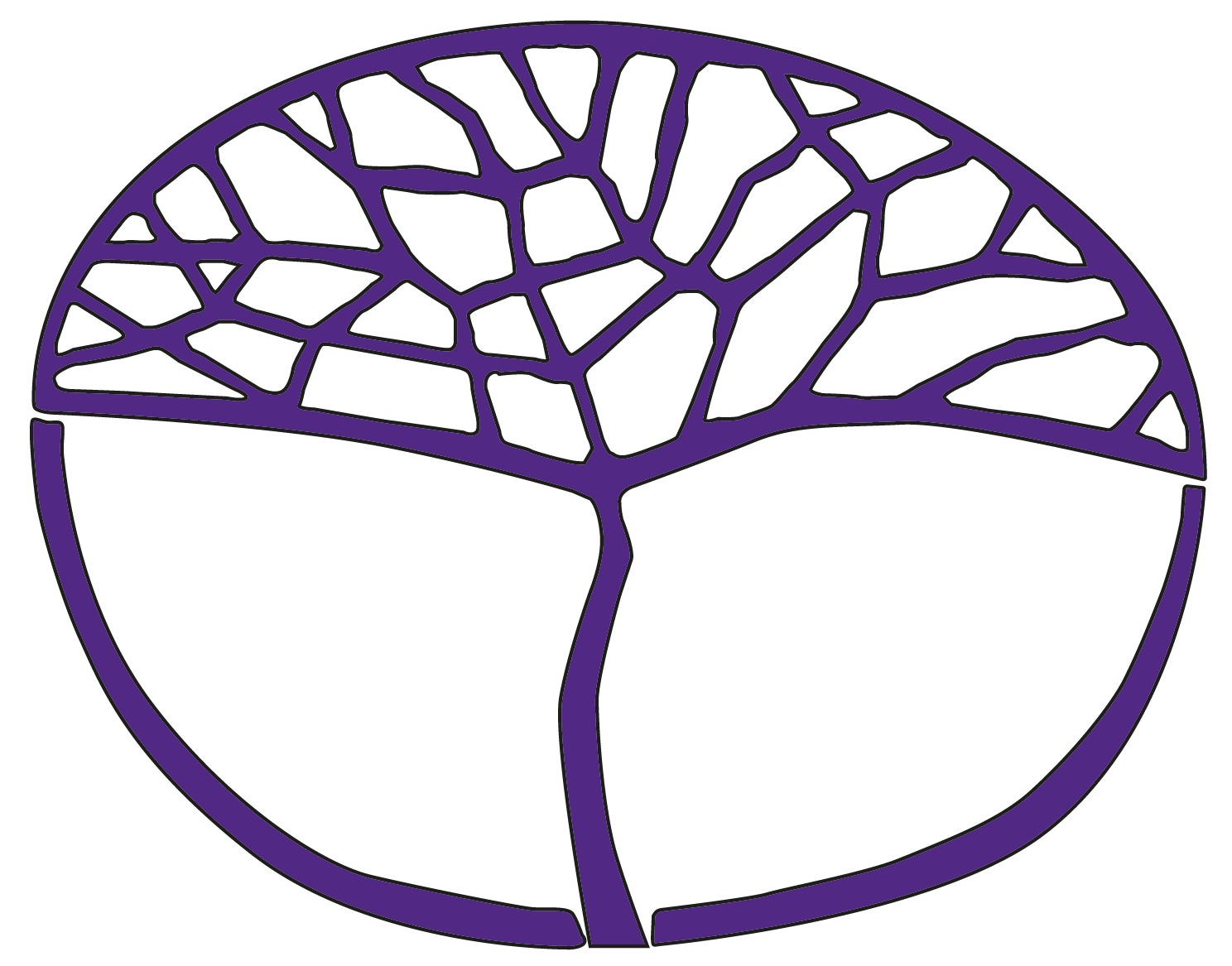 Modern HistoryATAR Year 12Unit 4 – Elective 1: The changing European world since 1945Copyright© School Curriculum and Standards Authority, 2015This document – apart from any third party copyright material contained in it – may be freely copied, or communicated on an intranet, for non-commercial purposes in educational institutions, provided that the School Curriculum and Standards Authority is acknowledged as the copyright owner, and that the Authority’s moral rights are not infringed.Copying or communication for any other purpose can be done only within the terms of the Copyright Act 1968 or with prior written permission of the School Curriculum and Standards Authority. Copying or communication of any third party copyright material can be done only within the terms of the Copyright Act 1968 or with permission of the copyright owners.Any content in this document that has been derived from the Australian Curriculum may be used under the terms of the Creative Commons Attribution 4.0 International licence.DisclaimerAny resources such as texts, websites and so on that may be referred to in this document are provided as examples of resources that teachers can use to support their learning programs. Their inclusion does not imply that they are mandatory or that they are the only resources relevant to the course.Sample course outlineModern History – ATAR Year 12Semester 2 – Unit 4 – The modern world since 1945This outline is based on the elective: The changing European world since 1945WeekKey teaching points1The Historical Skills are intrinsic to the teaching of this unitThe impact of the following forces should be considered, where appropriate, throughout the unit:economic; external forces/international relations; ideas; leadership; political; social/culturalAn overview, as background, of the nature of the origins and early development of the Cold War to 1948, including:the ideological, cultural and political differences between the United States and the Soviet Unionthe significance of the Truman Doctrine, the Marshall Plan and the Berlin Blockadesignificant ideas of the period, including communism, capitalism, democracy, containment the role of significant political leaders 2–4The evolving nature and character of the Cold War in Europe from 1948 through to détente, including:the impact of the arms race, the space race, and threat of nuclear warthe 1956 invasion of Hungarythe Berlin Wallthe Cuban Missile Crisisthe Prague Spring and the Brezhnev Doctrinesignificant ideas of the period, including peaceful co-existence, détentethe role of significant political leadersTask 6: Source analysis 5–6The new Cold War of the 1980sthe impact of the arms race, the space race and the threat of nuclear warthe role of significant political leaderssignificant ideas of the period, including glasnost and perestroikaTask 7: Explanation7The collapse of communism 1989–1991the role of significant political leaderssignificant ideas of the period, including glasnost and perestroika, nationalismTask 8 Part A: Historical inquiry – researchTask 8 Part B: in-class validation essay8–11Significant developments that followed the end of the Cold War in 1989, including:the break-up of the Soviet Union and the resultant changes in the politics and economics of the Soviet Unionreunification of Germany (the Two Plus Four Treaty 1990)the break-up of the former Yugoslaviathe changing role of North Atlantic Treaty Organisation (NATO) from Cold War Alliance to the NATO-Russia Councilsignificant ideas of the period, including nationalism, re-integrationthe role of significant political leadersTask 9: Explanation – in-class essay12The development of European governance and extension of the ‘European Union’, including:the European Economic Community (EEC) (1958)Maastricht Treaty (1992)the European Union (1993) the Eurozone (1999)significant ideas of the period, including nationalism, re-integrationthe role of significant political leaders13–14The changing nature of the world order in the period 1989–2001, with specific reference to:the place of Europe and the European nation states within that world ordersignificant ideas of the period, including nationalism, re-integrationthe role of significant political leaders15Task 10: Examination (Semester 2)Historical SkillsThe following skills will be developed during this unit.Chronology, terms and conceptsidentify links between events to understand the nature and significance of causation, continuity and change over timeuse historical terms and concepts in appropriate contexts to demonstrate historical knowledge and understandingHistorical questions and researchformulate, test and modify propositions to investigate historical issuesframe questions to guide inquiry and develop a coherent research plan for inquiryidentify, locate and organise relevant information from a range of primary and secondary sourcespractise ethical scholarship when conducting researchAnalysis and use of sourcesidentify the origin, purpose and context of historical sourcesanalyse, interpret and synthesise evidence from different types of sources to develop and sustain an historical argumentevaluate the reliability, usefulness and contestable nature of sources to develop informed judgements that support an historical argumentPerspectives and interpretationsanalyse and account for the different perspectives of individuals and groups in the pastevaluate critically different historical interpretations of the past, how they evolved, and how they are shaped by the historian’s perspectiveevaluate contested views about the past to understand the provisional nature of historical knowledge and to arrive at reasoned and supported conclusionsExplanation and communicationdevelop texts that integrate appropriate evidence from a range of sources to explain the past and to support and refute argumentscommunicate historical understanding by selecting and using text forms appropriate to the purpose and audienceapply appropriate referencing techniques accurately and consistently